Історія України(27.04.20-30.04.20)7 класТЕМА.  УКРАЇНА - НЕЗАЛЕЖНА   ДЕРЖАВА Прочитати   У світі існує багато наук. Серед них важливе місце займає історія, яка досліджує життя людей з найдавніших часів до сьогодення. Ви будете вивчати на уроках історії життя людства у різні історичні часи на території нашої країни.   Ми живемо в Україні. Для всіх українців вона є Батьківщиною. Столицею України є місто Київ, а найбільшою рікою нашої держави є Дніпро. Омивають південні береги нашої країни два моря - Чорне та Азовське.   Україна має свої державні символи: прапор, герб і гімн. Державний прапор України має два кольори - синій і жовтий. Гімн нашої держави називається «Ще не вмерла України». Його написав Павло Чубинський, а музику до нього - Михайло Вербицький. Український герб - тризуб.   Україна поділяється на територіально-адміністративні частини - області. їх 24 та Автономна Республіка Крим. Області поділяються на менші частини - райони. У районах розташовані міста й села, у яких ви проживаєте. Місце, де ви народилися, зробили свої перші кроки, сказали перші слова, пішли до школи, називається малою Батьківщиною.   На знайомій вулиці розташований ваш рідний будинок, у якому мешкають найбільш рідні й близькі вам люди - мама, тато, братик чи сестричка. Це ваша сім'я. Історія кожної сім'ї утворює історію нашої країни, тому ви повинні знати про минуле ваших рідних і близьких.ПЕРЕВІРТЕ СВОЇ ЗНАННЯ Виберіть правильний варіант відповіді1. Історія - це наука про: а) людей;б) минуле людства;в) тварин.2. Наша країна називається: а) Уругвай;б) Угорщина;в) Україна.З.  Столиця нашої країни - місто: а) Львів;б) Київ;в) Харків.4. Виберіть герб України: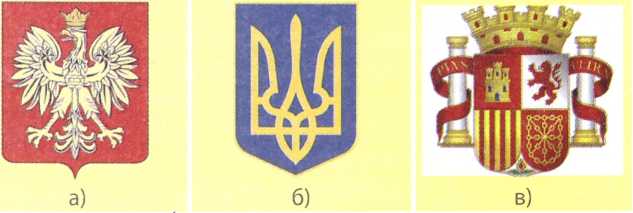 5. Гімн України називається: а) «Заповіт»;б) «Каменярі»;в) «Ще не вмерла України...».6. Слова гімну України написав: а) Павло Чубинський;б) Тарас Шевченко;в) Леся Українка.Виберіть прапор України: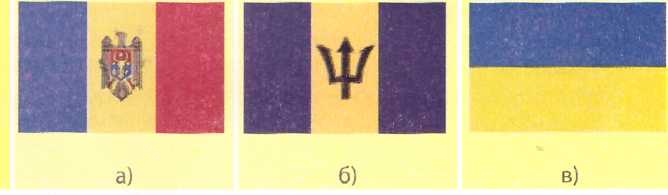 